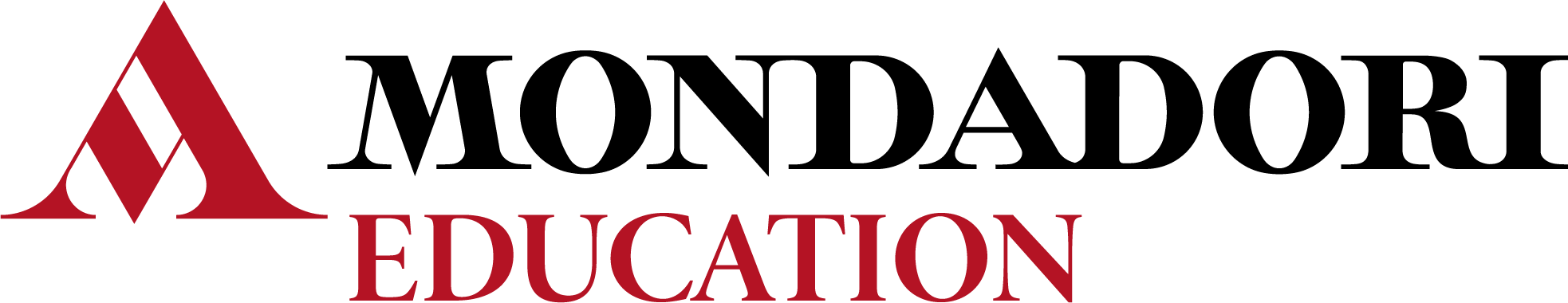 Per l’anno scolastico______________ nella classe ______________ si propone l’adozione del testo: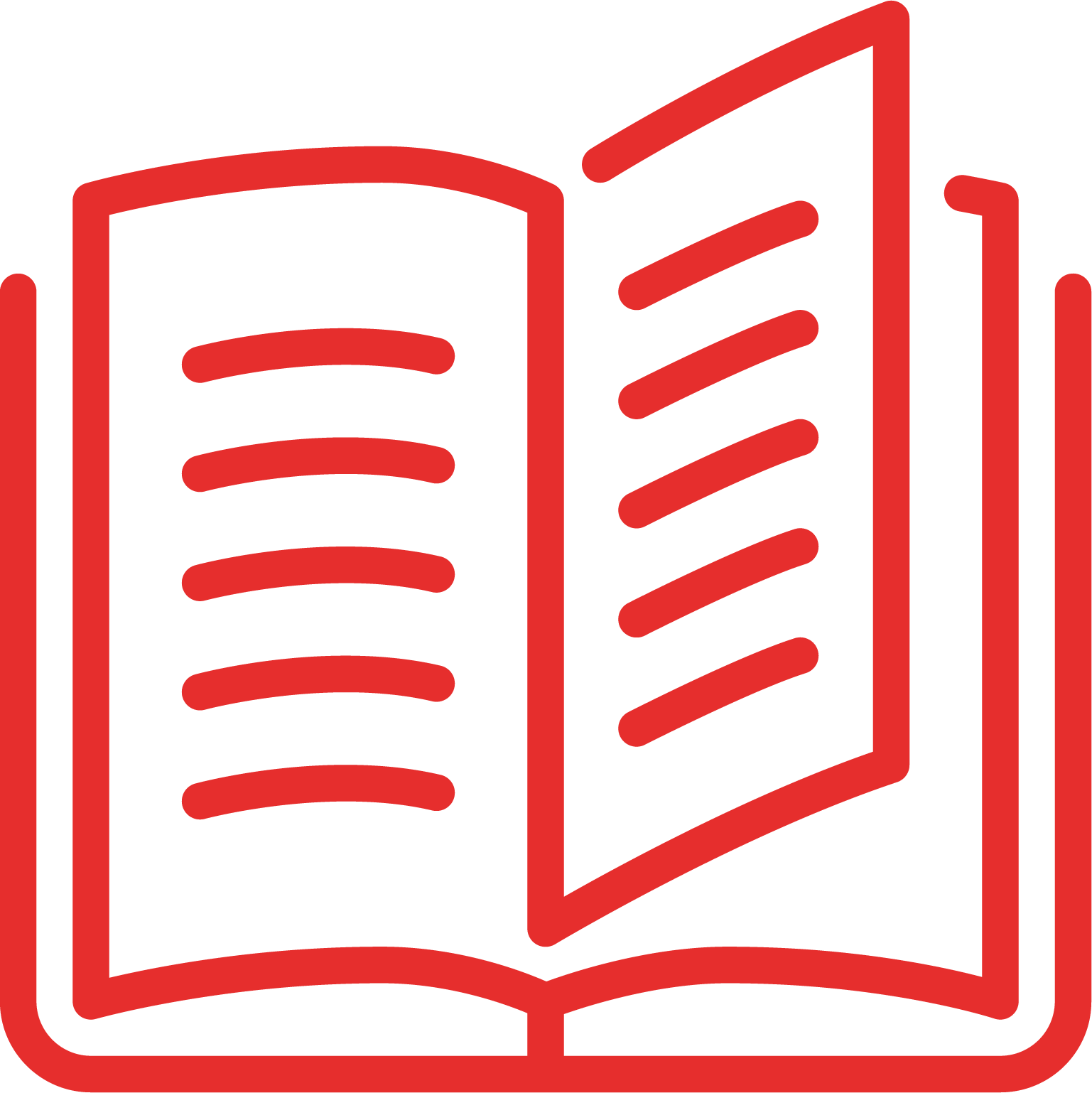 M.-C. Jamet, L. Sattler, M. Fourment-Berni CananiDu bon côté – Grammaire, lexique et communicationConfigurazione:Volume + Je révise du bon côté						                   9788829861347Euro 26,80Per il docente:Livre du professeur								      9788829861408Chiavetta USB								                   9788829861422Minerva ScuolaIn sostituzione del testo in uso________________________________________ per i seguenti motivi:Du bon côté risponde alla duplice esigenza dei docenti di un approccio didattico comunicativo e di strumenti multimediali di reale supporto all'insegnamento, allo studio e al ripasso, in ottica DDI.Du bon côté offre un ricco e rinnovato corredo di esercizi (più di 1.200) e inoltre presenta un potenziamento nel legame tra grammatica, lessico e comunicazione, grazie a schede di lessico e comunicazione rinnovate e arricchite.Introduce, inoltre, esercizi di médiation (secondo il nuovo Quadro comune europeo), esercizi di grammatica in contesto e momenti di autovalutazione (Bilans).Il fascicolo Je révise du bon côté offre mappe concettuali (Le point facile) per studenti con Bisogni Educativi Speciali (BES) e schede di Rebrassage per la riattivazione delle conoscenze e la valutazione formativa. Le mappe sono disponibili anche in formato multimediale.Il corredo multimediale è rinnovato e potenziato e fornisce supporto sia alla didattica inclusiva sia alla didattica digitale integrata: video sulle regole grammaticali per spiegare o ripassare le principali regole della grammatica francese, PowerPoint di lessico e comunicazione corredati da un ampio repertorio di immagini e schemi, mappe concettuali modificabili in formato PowerPoint, video sulle prove DELF con simulazioni realistiche e a consigli pratici, tantissimi audio (regole grammaticali ed esercizi di comprensione), test interattivi in pagina (tutti gli esercizi a risposta chiusa del volume sono disponibili in modalità interattiva e autocorrettiva).Per il docente sono disponibili inoltre: la piattaforma HUB Test con centinaia di quesiti di grammatica, verifiche anche in formato Word modificabile, lezioni digitali.